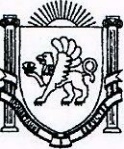 РЕСПУБЛИКА КРЫМ БАХЧИСАРАЙСКИЙ РАЙОН 
КРАСНОМАКСКИЙ СЕЛЬСКИЙСОВЕТ 50-я внеочередная сессия 2-го созываРЕШЕНИЕ2024 г.                                                с. Красный мак		          №211Об утверждении Порядка выявления мнения граждан по вопросу о поддержке инициативного проекта путем сбора их подписей         В соответствии со ст. 26.1 Федерального закона от 06.10.2003 № 131-ФЗ «Об общих принципах организации местного самоуправления», руководствуясь Уставом муниципального образования Красномакского сельского поселения Бахчисарайского района Республики Крым, КРАСНОМАКСКИЙ СЕЛЬСКИЙ СОВЕТ РЕШИЛ:1. Утвердить Порядок выявления мнения граждан по вопросу о поддержке инициативного проекта путем сбора их подписей, согласно приложению. 2. Председателю Красномакского сельского совета - главе администрации Красномакского сельского поселения Бахчисарайского района Республики Крым направить настоящее Решение в Управление Министерства юстиции Российской Федерации по Республике Крым для его государственной регистрации в сроки, установленные действующим законодательством. 3. Настоящее Решение после его государственной регистрации подлежит обнародованию на официальном сайте муниципального образования 
и информационном стенде Красномакского сельского совета, а также опубликованию в установленном порядке. 4. Настоящее решение вступает в силу со дня его официального обнародования.5. Контроль за исполнением настоящего решения возлагается на Председателя Красномакского сельского поселения.ВРИО ПредседателяКрасномакского сельского совета                         		       Аблякимов А.А.Порядок выявления мнения граждан по вопросуо поддержке инициативного проекта путем сбора их подписей1. Выявление мнения граждан по вопросу о поддержке инициативного проекта может проводиться путем сбора их подписей.2. Сбор подписей граждан по вопросу о поддержке инициативного проекта осуществляется инициаторами проекта в форме подписного листа согласно приложению № 1 к настоящему Порядку. К подписному листу прилагаются согласия на обработку персональных данных граждан по форме согласно приложению № 2 к настоящему Порядку.3. Данные о гражданине в подписной лист вносятся собственноручно только рукописным способом, при этом использование карандашей не допускается.4. Каждый подписной лист с подписями граждан должен быть заверен инициаторами проекта. В случае если инициатором проекта выступает инициативная группа, подписной лист заверяется любым из членов инициативной группы.5. В подписные листы вносятся подписи не менее 5 % граждан, достигших шестнадцатилетнего возраста и проживающих на территории, части территории муниципального образования Красномакского сельского поселения Бахчисарайского района Республики Крым, на которой может реализовываться инициативный проект, определенной правовым актом муниципального образования Красномакского сельского поселения Бахчисарайского района Республики Крым.6. После окончания сбора подписей инициатором проекта подсчитывается количество подписей и составляется протокол об итогах сбора подписей граждан в поддержку инициативного проекта по форме согласно приложению № 3 к настоящему Порядку (далее - протокол). Протокол подписывается инициатором проекта. В случае если инициатором проекта является инициативная группа граждан, протокол подписывается всеми членами инициативной группы граждан.7. Протокол и подписные листы направляются вместе с инициативным проектом в администрацию Красномакского сельского поселения для организации работы по рассмотрению инициативных проектов в соответствии с Порядком выдвижения, внесения, обсуждения, рассмотрения инициативных проектов, а также проведения их конкурсного отбора в муниципальном образовании Красномакское сельское поселение Бахчисарайского района Республики Крым.ПОДПИСНОЙ ЛИСТв поддержку инициативного проекта ____________________________________________________________________________________________________________________________________________(название проекта)Мы, нижеподписавшиеся жители муниципального образования Красномакского сельского поселения Бахчисарайского района 
Республики Крым, поддерживаем инициативный проект ________________________________________________________________________________________________________________________________________________(наименование проекта)Подписной лист заверяю:   ________________________________________________________________________________________________________________________________________________(Ф.И.О., дата рождения, данные паспорта (или заменяющего его документа), адрес места жительства лица, осуществляющего сбор подписей)     «____» _________ 20____г.Приложение: согласие на обработку персональных данныхСогласие на обработку персональных данныхЯ, _____________________________________________________________________,(фамилия имя отчество)зарегистрированный(ая) по адресу ________________________________________________________________________,паспорт серия ___________ № _________________  выдан «___» ___________ 20___г._______________________________________________________________________________________________________________________________________________, (кем выдан)свободно, своей волей и в своем интересе даю согласие на обработку (любое действие (операцию) или совокупность действий (операций), совершаемых с использованием средств автоматизации или без использования таковых средств с персональными данными, включая сбор, запись, систематизацию, накопление, хранение, уточнение (обновление, изменение), извлечение, использование, передачу (распространение, предоставление, доступ), обезличивание, блокирование, удаление, уничтожение), следующих персональных данных:	- фамилия, имя, отчество, год, месяц и число рождения, паспорт (серия, номер, кем и когда выдан), адрес места жительства.	Вышеуказанные персональные данные предоставляю в целях рассмотрения инициативного проекта, а также реализации иных полномочий в соответствии с законодательством и иными правовыми актами, связанными с его рассмотрением.	В соответствии со ст. 7 Федерального закона «О персональных данных» оператор вправе осуществлять передачу моих персональных данных третьим лицам в соответствии с законодательством.	Я ознакомлен(а) с тем, что:	1) согласие на обработку персональных данных вступает в силу с даты подписания настоящего согласия и действует бессрочно;	2) согласие на обработку персональных данных может быть отозвано на основании письменного заявления в произвольной форме.Дата начала обработки персональных данных:     «___» ____________ 20___ г.________________ /__________________/							подпись заявителя		   фамилия заявителяПРОТОКОЛОБ ИТОГАХ СБОРА ПОДПИСЕЙ ГРАЖДАН В ПОДДЕРЖКУИНИЦИАТИВНОГО ПРОЕКТА________________________________________________________________________________________________________________________________________________(наименование инициативного проекта)Территория, на которой осуществлялся сбор подписей, в соответствии с правовым актом администрации Красномакского сельского поселения Бахчисарайского района Республики Крым об определении территории, части территории Красномакского сельского поселения, на которой может реализовываться инициативный проект:________________________________________________________________________________________________________________________________________________.Общее количество жителей, проживающих на указанной территории, достигших шестнадцатилетнего возраста (чел.): ______.Количество подписей, которое необходимо для учета мнения по вопросу поддержки инициативного проекта: ________________________.Количество подписных листов (шт.): ______.Количество подписей в подписных листах в поддержку инициативного проекта (шт.): ______.Инициатор проекта __________________________      __________________________                                         (подпись)                            		   (расшифровка подписи)  Приложение №1 к Решению Красномакского сельского советаот  11.06.2024  №211___Приложение №2 к Порядку выявления мнения граждан по вопросу о поддержке инициативного проекта путем сбора их подписей, утв. Решением Красномакского сельского советаот 11.06.2024  №211№п/пФамилия, имя, отчествоГод, месяц, число рожденияАдрес места жительства/места пребывания в соответствии с подтверждающим документомДата подписания подписного листаПодпись1234561234…...Приложение №3 к Порядку выявления мнения граждан по вопросу о поддержке инициативного проекта путем сбора их подписей, утв. Решением Красномакского сельского поселенияот  11.06.2024  №211